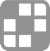 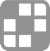 Kígyó bújocska  - a feladat az alábbi linken is elérhető: https://wordwall.net/hu/resource/885562OBEZGÁKIRÁLYKOBRAZYCGQFGAWÖWPVHÍQSÉYYLWVÉNÉÓGAÖRWYEÉBPÍÖKNAÓXRJRÍYUUÓIOÁEPAKSNKXÖRZÖÁUVOPORYOSYOGSÉDYLZVFFEÉGNQRRAKZIGXUBÍPLPWDDKABISUÖINCIZEHDAÓÍLORIGQFEVYNITÍDMWLNÁKJDLÖVFWKSÓFBWKALLTDAYCHYPYITHÍÍSYÓUONÉZPPHETKXKGISÍBRÓBXCIEJTHLDYKIÁÓÓRMYFJTZBUIÓÓLKNOITVSUÉGOSSKJUÓLFVNPÁEQÓVHNBDKUEÓSAWÉOBEZGÁKIRÁLYKOBRAZYCGQFGAWÖWPVHÍQSÉYYLWVÉNÉÓGAÖRWYEÉBPÍÖKNAÓXRJRÍYUUÓIOÁEPAKSNKXÖRZÖÁUVOPORYOSYOGSÉDYLZVFFEÉGNQRRAKZIGXUBÍPLPWDDKABISUÖINCIZEHDAÓÍLORIGQFEVYNITÍDMWLNÁKJDLÖVFWKSÓFBWKALLTDAYCHYPYITHÍÍSYÓUONÉZPPHETKXKGISÍBRÓBXCIEJTHLDYKIÁÓÓRMYFJTZBUIÓÓLKNOITVSUÉGOSSKJUÓLFVNPÁEQÓVHNBDKUEÓSAWÉ